Учебный план среднего общего образованияМуниципального автономного общеобразовательного учреждения гимназии № 18города Нижний ТагилУчебный план среднего общего образования (далее - учебный план) является одним из основных механизмов, обеспечивающих достижение обучающимися результатов освоения основной образовательной программы в соответствии с требованиями Стандарта.МАОУ гимназия № 18 обеспечивает реализацию учебных планов трех профилей обучения:технологического,гуманитарного,естественно-научного.Общими для  включения во все учебные планы являются учебные предметы: "Русский язык", "Литература", "Иностранный язык", "Математика", "История" (или "Россия в мире"), "Физическая культура", "Основы безопасности жизнедеятельности", "Астрономия", а также «Родная литература (на русском языке)».К обязательной части ООП СОО также относятся учебные предметы, изучаемые углубленно: для реализации технологического профиля–«Математика», «Информатика», «Физика»; реализации гуманитарного профиля  - «Русский язык», «История», «Право»; для реализации естественно-научного профиля  – «Химия», «Биология», «Математика».Остальные  учебные предметы и курсы по выбору относятся к части, формируемой участниками образовательных отношений. Во всех вариантах учебного плана предусмотрено выполнение обучающимися индивидуального проекта.УЧЕБНЫЙ ПЛАН СРЕДНЕГО ОБЩЕГО ОБРАЗОВАНИЯУчебный план (годовой) среднего общего образованиятехнологического профиляУчебный план (недельный) среднего общего образованиятехнологического профиляУчебный план (годовой) среднего общего образованиягуманитарного профиляУчебный план (недельный) среднего общего образованиягуманитарного профиляУчебный план (годовой) среднего общего образованияестественно-научного профиляУчебный план (недельный) среднего общего образованияестественно-научного профиляФормы промежуточной аттестацииПромежуточная аттестация является обязательной для учащихся 10-11-х классов. Формы промежуточной аттестации на уровне среднего общего образования:- годовая аттестация;- итоговое сочинение (изложение)для учащихся 11 классов как условие допуска к государственной итоговой аттестации.Годовая аттестация выставляется на основе фактического уровня знаний учащихся на конец учебного года с учетом отметок за четверть и результатов итоговых (годовых) контрольных работ.Для учащихся, обучающихся по индивидуальному учебному плану, сроки и порядок проведения промежуточной аттестации определяются индивидуальным учебным планом.Порядок организации и проведения текущего контроля и промежуточной аттестации закреплены в локальном акте МАОУ гимназии № 18 «Положение о проведении промежуточной аттестации учащихся и осуществлении текущего контроля их успеваемости».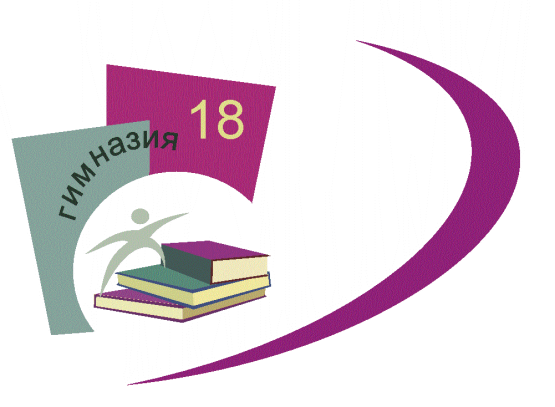 Предметная областьУчебный предметуровеньКоличество часовКоличество часовКоличество часовПредметная областьУчебный предметуровень10 класс11 классвсегоОбязательные учебные предметы, общие для всех профилейОбязательные учебные предметы, общие для всех профилейОбязательные учебные предметы, общие для всех профилейОбязательные учебные предметы, общие для всех профилейОбязательные учебные предметы, общие для всех профилейОбязательные учебные предметы, общие для всех профилейРусский язык и литератураРусский языкБ343468Русский язык и литератураЛитератураБ8585170Родной язык и родная литератураРодная литература (на русском языке)Б171734Иностранные языкиИностранный языкБ102102204Математика и информатикаМатематикаУ204204408Общественные наукиИстория Б6868136Естественные наукиАстрономияБ34034Физическая культура, экология и основы безопасности жизнедеятельностиФизическая культураБ102102204Физическая культура, экология и основы безопасности жизнедеятельностиОсновы безопасности жизнедеятельностиБ343468Учебные предметы по выбору из обязательных предметных областейУчебные предметы по выбору из обязательных предметных областейУчебные предметы по выбору из обязательных предметных областейУчебные предметы по выбору из обязательных предметных областейУчебные предметы по выбору из обязательных предметных областейУчебные предметы по выбору из обязательных предметных областейОбщественные наукиОбществознаниеБ6868136Общественные наукиГеографияБ343468Математика и информатикаИнформатикаУ102102204Естественные наукиФизикаУ136136272Естественные наукиХимияБ343468Естественные наукиБиологияБ343468Индивидуальный проектЭК171734Дополнительные учебные предметы и курсы по выборуДополнительные учебные предметы и курсы по выборуДополнительные учебные предметы и курсы по выборуДополнительные учебные предметы и курсы по выборуДополнительные учебные предметы и курсы по выборуДополнительные учебные предметы и курсы по выборуМатематика и информатикаМатематический практикумЭК6868136Математика и информатикаКомбинаторика на основе геометрического черченияКЭ343468Естественные наукиИзмерения физических величин (факультатив)ФК173451Русский язык и литератураРечь и культура общенияЭК173451Искусство (МХК)ЭК171734Итого125812582516Предметная областьУчебный предметуровеньКоличество часовКоличество часовПредметная областьУчебный предметуровень10 класс11 классОбязательные учебные предметы, общие для всех профилейОбязательные учебные предметы, общие для всех профилейОбязательные учебные предметы, общие для всех профилейОбязательные учебные предметы, общие для всех профилейОбязательные учебные предметы, общие для всех профилейРусский язык и литератураРусский языкБ11Русский язык и литератураЛитератураБ2,52,5Родной язык и родная литератураРодная литература (на русском языке)Б0,50,5Иностранные языкиИностранный языкБ33Математика и информатикаМатематикаУ66Общественные наукиИстория Б22Естественные наукиАстрономияБ1-Физическая культура, экология и основы безопасности жизнедеятельностиФизическая культураБ33Физическая культура, экология и основы безопасности жизнедеятельностиОсновы безопасности жизнедеятельностиБ11Учебные предметы по выбору из обязательных предметных областейУчебные предметы по выбору из обязательных предметных областейУчебные предметы по выбору из обязательных предметных областейУчебные предметы по выбору из обязательных предметных областейУчебные предметы по выбору из обязательных предметных областейОбщественные наукиОбществознаниеБ22Общественные наукиГеографияБ11Математика и информатикаИнформатикаУ33Естественные наукиФизикаУ44Естественные наукиХимияБ11Естественные наукиБиологияБ11Индивидуальный проектЭК0,50,5Дополнительные учебные предметы и курсы по выборуДополнительные учебные предметы и курсы по выборуДополнительные учебные предметы и курсы по выборуДополнительные учебные предметы и курсы по выборуДополнительные учебные предметы и курсы по выборуМатематика и информатикаМатематический практикумЭК22Математика и информатикаКомбинаторика на основе геометрического черченияКЭ11Естественные наукиИзмерения физических величин (факультатив)ФК0,51Русский язык и литератураРечь и культура общенияЭК0,51Искусство (МХК)ЭК0,50,5Итого3737Предметная областьУчебный предметуровеньКоличество часовКоличество часовКоличество часовПредметная областьУчебный предметуровень10 класс11 классвсегоОбязательные учебные предметы, общие для всех профилейОбязательные учебные предметы, общие для всех профилейОбязательные учебные предметы, общие для всех профилейОбязательные учебные предметы, общие для всех профилейОбязательные учебные предметы, общие для всех профилейОбязательные учебные предметы, общие для всех профилейРусский язык и литератураРусский языкУ102102204Русский язык и литератураЛитератураБ8585170Родной язык и родная литератураРодная литература (на русском языке)Б171734Иностранные языкиИностранный языкБ102102204Математика и информатикаМатематикаБ136136272Общественные наукиИстория У170170340Естественные наукиАстрономияБ34034Физическая культура, экология и основы безопасности жизнедеятельностиФизическая культураБ102102204Физическая культура, экология и основы безопасности жизнедеятельностиОсновы безопасности жизнедеятельностиБ343468Учебные предметы по выбору из обязательных предметных областейУчебные предметы по выбору из обязательных предметных областейУчебные предметы по выбору из обязательных предметных областейУчебные предметы по выбору из обязательных предметных областейУчебные предметы по выбору из обязательных предметных областейУчебные предметы по выбору из обязательных предметных областейОбщественные наукиОбществознаниеБ6868136Общественные наукиПраво У6868136Общественные наукиГеографияБ343468Математика и информатикаИнформатикаБ343468Естественные наукиФизикаБ6868136Естественные наукиХимияБ343468Естественные наукиБиологияБ343468Индивидуальный проектЭК171734Дополнительные учебные предметы и курсы по выборуДополнительные учебные предметы и курсы по выборуДополнительные учебные предметы и курсы по выборуДополнительные учебные предметы и курсы по выборуДополнительные учебные предметы и курсы по выборуДополнительные учебные предметы и курсы по выборуРусский язык и литератураРечь и культура общенияЭК343468Иностранные языкиПрактический английский (факультатив)ФК175168Искусство (МХК)ЭК343468Математика и информатикаМатематический практикумЭК343468Итого125812582516Предметная областьУчебный предметуровеньКоличество часовКоличество часовПредметная областьУчебный предметуровень10 класс11 классОбязательные учебные предметы, общие для всех профилейОбязательные учебные предметы, общие для всех профилейОбязательные учебные предметы, общие для всех профилейОбязательные учебные предметы, общие для всех профилейОбязательные учебные предметы, общие для всех профилейРусский язык и литератураРусский языкУ33Русский язык и литератураЛитератураБ2,52,5Родной язык и родная литератураРодная литература (на русском языке)Б0,50,5Иностранные языкиИностранный языкБ33Математика и информатикаМатематикаБ44Общественные наукиИстория У55Естественные наукиАстрономияБ1-Физическая культура, экология и основы безопасности жизнедеятельностиФизическая культураБ33Физическая культура, экология и основы безопасности жизнедеятельностиОсновы безопасности жизнедеятельностиБ11Учебные предметы по выбору из обязательных предметных областейУчебные предметы по выбору из обязательных предметных областейУчебные предметы по выбору из обязательных предметных областейУчебные предметы по выбору из обязательных предметных областейУчебные предметы по выбору из обязательных предметных областейОбщественные наукиОбществознаниеБ22Общественные наукиПраво У22Общественные наукиГеографияБ11Математика и информатикаИнформатикаБ11Естественные наукиФизикаБ22Естественные наукиХимияБ11Естественные наукиБиологияБ11Индивидуальный проектЭК0,50,5Дополнительные учебные предметы и курсы по выборуДополнительные учебные предметы и курсы по выборуДополнительные учебные предметы и курсы по выборуДополнительные учебные предметы и курсы по выборуДополнительные учебные предметы и курсы по выборуРусский язык и литератураРечь и культура общенияЭК11Иностранные языкиПрактический английский (факультатив)ФК0,51,5Искусство (МХК)ЭК11Математика и информатикаМатематический практикумЭК11Итого3737Предметная областьУчебный предметуровеньКоличество часовКоличество часовКоличество часовПредметная областьУчебный предметуровень10 класс11 классвсегоОбязательные учебные предметы, общие для всех профилейОбязательные учебные предметы, общие для всех профилейОбязательные учебные предметы, общие для всех профилейОбязательные учебные предметы, общие для всех профилейОбязательные учебные предметы, общие для всех профилейОбязательные учебные предметы, общие для всех профилейРусский язык и литератураРусский языкБ343468Русский язык и литератураЛитератураБ8585170Родной язык и родная литератураРодная литература (на русском языке)Б171734Иностранные языкиИностранный языкБ102102204Математика и информатикаМатематикаУ204204408Общественные наукиИстория Б6868136Естественные наукиАстрономияБ34034Физическая культура, экология и основы безопасности жизнедеятельностиФизическая культураБ102102204Физическая культура, экология и основы безопасности жизнедеятельностиОсновы безопасности жизнедеятельностиБ343468Учебные предметы по выбору из обязательных предметных областейУчебные предметы по выбору из обязательных предметных областейУчебные предметы по выбору из обязательных предметных областейУчебные предметы по выбору из обязательных предметных областейУчебные предметы по выбору из обязательных предметных областейУчебные предметы по выбору из обязательных предметных областейОбщественные наукиОбществознаниеБ6868136Общественные наукиГеографияБ343468Математика и информатикаИнформатикаБ343468Естественные наукиФизикаБ6868136Естественные наукиХимияУ136136272Естественные наукиБиологияУ136136272Индивидуальный проектЭК171734Дополнительные учебные предметы и курсы по выборуДополнительные учебные предметы и курсы по выборуДополнительные учебные предметы и курсы по выборуДополнительные учебные предметы и курсы по выборуДополнительные учебные предметы и курсы по выборуДополнительные учебные предметы и курсы по выборуРусский язык и литератураРечь и культура общенияЭК343468Естественные наукиОсновы экологии (факультатив)ФК01717Общая химия (факультатив)ФК173451Искусство (МХК)ЭК343468Итого125812582516Предметная областьУчебный предметуровеньКоличество часовКоличество часовПредметная областьУчебный предметуровень10 класс11 классОбязательные учебные предметы, общие для всех профилейОбязательные учебные предметы, общие для всех профилейОбязательные учебные предметы, общие для всех профилейОбязательные учебные предметы, общие для всех профилейОбязательные учебные предметы, общие для всех профилейРусский язык и литератураРусский языкБ11Русский язык и литератураЛитератураБ2,52,5Родной язык и родная литератураРодная литература (на русском языке)Б0,50,5Иностранные языкиИностранный языкБ33Математика и информатикаМатематикаУ66Общественные наукиИстория Б22Естественные наукиАстрономияБ1-Физическая культура, экология и основы безопасности жизнедеятельностиФизическая культураБ33Физическая культура, экология и основы безопасности жизнедеятельностиОсновы безопасности жизнедеятельностиБ11Учебные предметы по выбору из обязательных предметных областейУчебные предметы по выбору из обязательных предметных областейУчебные предметы по выбору из обязательных предметных областейУчебные предметы по выбору из обязательных предметных областейУчебные предметы по выбору из обязательных предметных областейОбщественные наукиОбществознаниеБ22Общественные наукиГеографияБ11Математика и информатикаИнформатикаБ11Естественные наукиФизикаБ22Естественные наукиХимияУ44Естественные наукиБиологияУ44Индивидуальный проектЭК0,50,5Дополнительные учебные предметы и курсы по выборуДополнительные учебные предметы и курсы по выборуДополнительные учебные предметы и курсы по выборуДополнительные учебные предметы и курсы по выборуДополнительные учебные предметы и курсы по выборуРусский язык и литератураРечь и культура общенияЭК11Естественные наукиОсновы экологии (факультатив)ФК0,5Естественные наукиОбщая химия (факультатив)ФК0,51Искусство (МХК)ЭК11Итого3737